Banks County Football 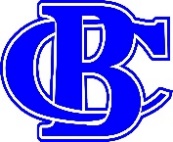 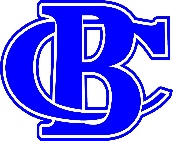 2020 Advertising Sponsor Sign Form Business/Organization ___________________________  	Date ________________________ Contact _______________________________________ 	Phone _______________________ Address _______________________________________ 	Email ________________________ City ___________________________ State __________________ 	Zip ___________________    Advertising Information  	Option 1:  $500 Banner with your company logo, number, and name to be hung at the field Option 2: $250 Digital Advertisement with your Company Name and Telephone Number and/or Graphic (Graphic should be 600 pixels by 300 pixels in JPEG format).$500 banners will be 4ft X 8ft and will be displayed along the fence near the scoreboard for all fans to see.  Banner information can be written on this form, sent on a business card, or can be sent via email.$250 advertisements will be displayed on Banks County Football’s new LED score board.Advertisements will be ran beginning 2 hours before varsity game time until the end of the contest.   Digital Advertisements will also be ran during JV, Middle School, and Recreation Department home football games.We will need all information that will be placed on the sign on this form and graphics sent to bcleopardfootball@gmail.com.Signs will not be ordered until all funds are received.All signs will be ordered through the Banks County Touchdown Club. All signs will remain in place until the end of the Banks County Football season.  Advertising of political messages will not be accepted. Payment-------make checks payable to Banks County Touchdown Club. Mail payments and forms to: 	 	 	Coach Jay Reid 	 	 	 	 	 	    1486 Historic Homer Hwy  	 	 	 	 	 	     Homer, GA 30547 Questions:  Jay Reid (706)-491-7440			    bcleopardfootball@gmail.com	 Player Sponsor Form Name of Player: ________________________________________Date: ____________________ Telephone Number: ________________________________________Advertising Agreement:  As a representative of the above named organization, I hereby agree to purchase advertising signage to be displayed at the Banks County Football Stadium. Name: ___________________________________Signature: _______________________________ 